Årsplan 2019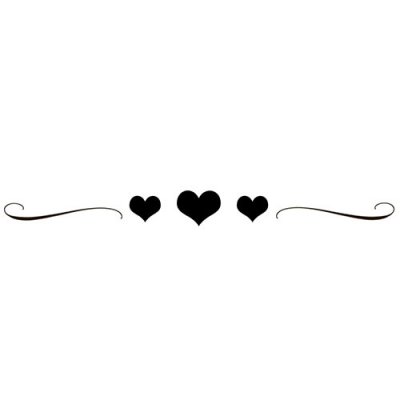 Februar møte. MedlemmerDato: 26.02.19Klokka: 19.00Hvor: FrivilligsentralenTema: Vi fortsetter suksessen fra i fjor med å strikke/ hekle sokker til nyfødte i Bø! Sokkene skal leveres til helsestasjonen i Bø til nye borgere. Medlemmer tar med strikkepinner og styret stiller opp med garn og oppskrifter. Loddsalg. Enkel servering.Mars møte. Åpent for alleDato: 19.03.19Klokka: 19.00Hvor: FrivilligsentralenTema: Marit Rukke Ingvaldsen kommer for å snakke om veving, farging og toving. Er det tid fortsetter vi strikking/hekling av sokker. Loddsalg. Enkel servering.April møte. MedlemmerDato: 30.04.19Klokka: 18.00Hvor: Tilbords (Steintøy og Parfymeri ved Sønstebøtunet)Tema: Dekking av festbord. Alle medlemmene kan ta med seg en venn. Påmelding innen 16.04.19. Send sms/ring til Hanne Gudveig på tlf. 91605986 om du vil være med. Enkel servering.Mai møte.  Åpent for alleDato: Rundt 11.-12.mai. Endelig dato kommer senere.Klokka: 12.00Hvor: Kurompa samdrift. Gravjord.Tema: Kuslipp. 										  Dette er i samarbeid med Bø Bondelag. Servering av lapper, pølser m/brød, saft, mjølk og kaffe. Les elles annonsering i Bø blad. Sender invitasjon til barnehager og barneskolene.Juni møte. Åpent for alleDato: 18.06.19Klokka: 18.00Hvor: JønnebuTema: Aslaug Farnes forteller om Lifjell før i tiden. Ho har fin bålplass, så de som ikke kan bli med på tur kan kose seg ved bålet til vi kommer tilbake. Ta med mat og drikke. Felles kjøring for de som vil fra Bø Frivilligsentral kl 17.30. Håper mange tar turen opp på fjellet.August møte. MedlemmerDato: 27.08.19Klokka: 18.00. Møtes v/parkeringa til lysløypa (som i 2017 og 2018) Hvor: Nordbøåsen v/bålpanna ved Tjønna TjønnaTema: Tur med bålmat. Ta med mat og drikke. Værforbehold.September møte. Åpent møteDato: 24.09.19 (forbehold om endring av dato).Klokka: 19.00Hvor: FrivilligsentralenTema: Potet og eple. Me kommer tilbake med detaljer rundt dette senere.Oktober. Refleksens dag Dato: Torsdag 17.10.19Klokka: 14.00		Hvor: Bø senteret / Sønstebøtunet.Tema: Refleksdag. Utdeling av refleks til alle. Oktober møte. ÅrsmøteDato: 29.10.19Klokka: 19.00Hvor: Bø museum på OterholtTema: Årsmøtesaker. Servering av rømmegrøt, spekemat og saft. Kaffe og kaker. Loddsalg. Alle medlemmer er velkommen!November møte. MedlemmerDato: 26.11.19Klokka: 19.00Hvor: Grendehuset i Eikjabygda Tema: Kransebinding/ mosenisse. Helga ordner granbar til oss. Ta med pynt til kransen, evt. mose til nisse. Det blir servering av rømmegrøt/risgrøt.Påmelding innen 19.11.19. Send sms/ring til Hanne Gudveig på tlf. 91605986 om du vil være med. Desember: God Jul!Håper vi får et kjekt og innholdsrikt år sammen! 